                                                    Приложение 16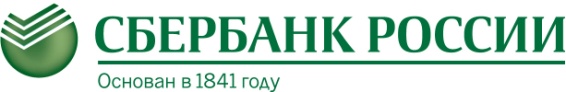 Код 014311716/2ЗАЯВЛЕНИЕ О ЗАКРЫТИИ ОТДЕЛЬНОГО (ОБОСОБЛЕННОГО)БАНКОВСКОГО СЧЕТА ЗАПОЛНЯЕТСЯ КЛИЕНТОМНаименование Клиента: _______________________________________________________________________________________________________________________________________________________________________________(полное наименование юридического лица в соответствии с учредительными документами/фамилия, имя, отчество физического лица, занимающегося в установленном законодательством РФ порядке частной практикой)Контактный телефон Клиента: ___________________________________________________________________Адрес электронной почты Клиента (e-mail):       1.(указывается печатными буквами)                      2.В связи с завершением расчетов и выполнением обязательств по Сопровождаемому контракту/Договору с соисполнителем _____________________________________________________ № _______________ от ___________________ Клиент просит расторгнуть Договор отдельного (обособленного) банковского счета № _______________________ от _______________ и закрыть отдельный (обособленный) банковский счет № _______________________Остаток денежных средств на вышеуказанном счете  в сумме ________________________________________________________________________________________________________________ (цифрами и прописью);по состоянию на ___________  20____ года подтверждаем и просим выдать наличными или перечислить с учетом сумм, поступивших на счет после подачи заявления, за вычетом комиссии Банка платежным поручением, оформленным Банком, по следующим реквизитам: Наименование получателя   ____________________________________________________________________Счет получателя   ______________________________________ИНН получателя    ______________________Наименование банка получателя   ______________________________________________________________БИК банка получателя  ____________________Корсчет банка получателя  ____________________________Назначение платежа   _________________________________________________________________________Чековая денежная книжка по счету № ___________________________:             не выдавалась            с неиспользованными чеками с №________ по №________ прилагается. Приложение на _____ листах.             использована полностью            утерянаНаличие действующих договоров на предоставление услуг с использованием системы дистанционного обслуживания по закрываемым счетам:               Да                             Нет    Договор о предоставлении услуг с использованием системы «Сбербанк                                                                                     Бизнес Онлайн» № ________________ от _________________________________                       _____________________                         /______________/ Должность                                                                                подпись                                                           Фамилия, И. О._____________________                       _____________________                         /______________/ Должность                                                                                подпись                                                           Фамилия, И. О.М.П. Клиента                                                                                                            ____ _______________ 20___ г.Заполняется БанкомЗаполняется БанкомОстаток по счету                  Ограничения по счету№ _____________________             да               нет   на ____________  20____ года подтверждаю._________________________________(должность уполномоченного работника)____________/ ____________________/                    подпись                            Фамилия, И. О.Закрыть ОБС разрешаю _____________________ 20____ года__________________________________(должность уполномоченного работника)_____________/ ____________________/                    подпись                      Фамилия, И. О.В закрытии ОБС отказано  причина______________________________________________________________ 20____ года__________________________________(должность уполномоченного работника)_____________/ ____________________/                    подпись                      Фамилия, И. О.